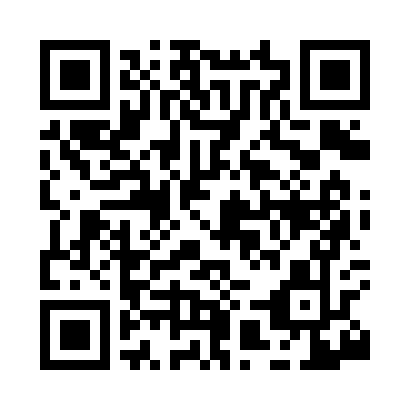 Prayer times for Boody, Illinois, USAMon 1 Jul 2024 - Wed 31 Jul 2024High Latitude Method: Angle Based RulePrayer Calculation Method: Islamic Society of North AmericaAsar Calculation Method: ShafiPrayer times provided by https://www.salahtimes.comDateDayFajrSunriseDhuhrAsrMaghribIsha1Mon3:565:321:004:588:2810:042Tue3:575:331:004:588:2810:043Wed3:575:331:014:588:2810:044Thu3:585:341:014:598:2810:035Fri3:595:341:014:598:2710:036Sat4:005:351:014:598:2710:027Sun4:015:361:014:598:2710:028Mon4:015:361:014:598:2610:019Tue4:025:371:024:598:2610:0010Wed4:035:381:024:598:2610:0011Thu4:045:381:024:598:259:5912Fri4:055:391:024:598:259:5813Sat4:065:401:024:598:249:5714Sun4:075:401:024:598:249:5615Mon4:085:411:024:598:239:5616Tue4:105:421:024:598:229:5517Wed4:115:431:024:598:229:5418Thu4:125:441:034:598:219:5319Fri4:135:441:034:598:209:5220Sat4:145:451:034:588:209:5121Sun4:155:461:034:588:199:4922Mon4:165:471:034:588:189:4823Tue4:185:481:034:588:179:4724Wed4:195:491:034:588:169:4625Thu4:205:491:034:588:169:4526Fri4:215:501:034:578:159:4327Sat4:235:511:034:578:149:4228Sun4:245:521:034:578:139:4129Mon4:255:531:034:578:129:4030Tue4:265:541:034:568:119:3831Wed4:285:551:034:568:109:37